                                            Июль                                      «Июльские сюрпризы»Второй месяц лета начался с июльских сюрпризов.«Отважные лягушата»В гости к детям  прискакала зеленая лягушка и предложила детям превратиться в лягушат. Отважные лягушата отправились в веселое путешествие.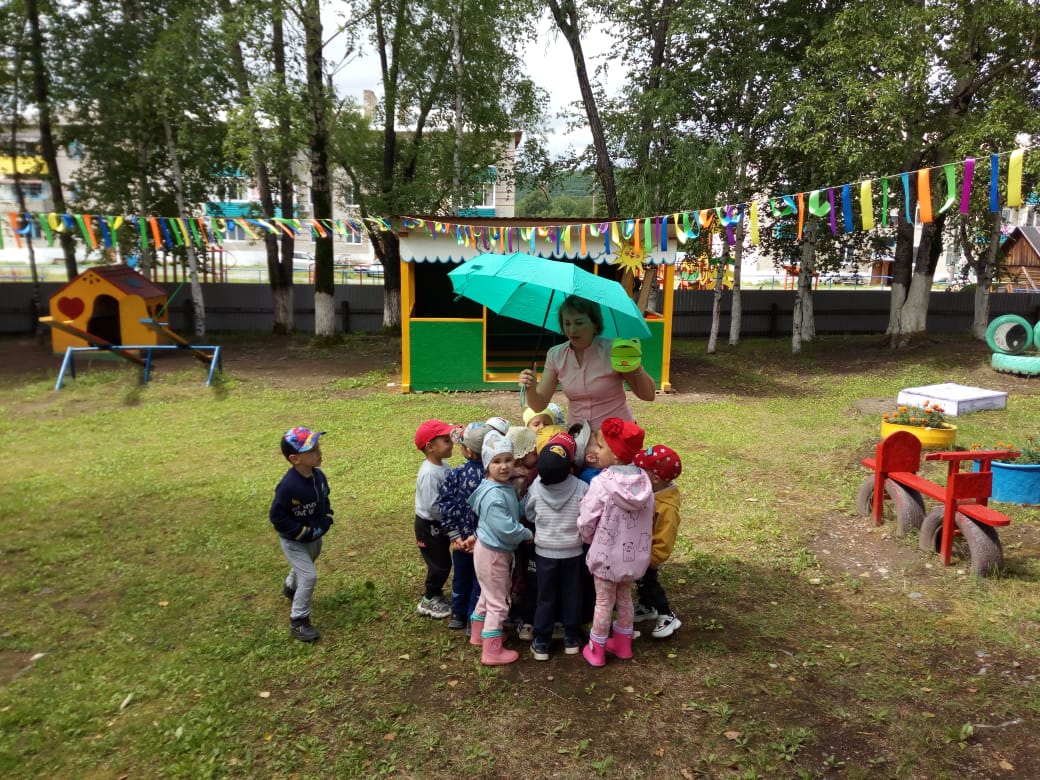 Игра : «Дождик»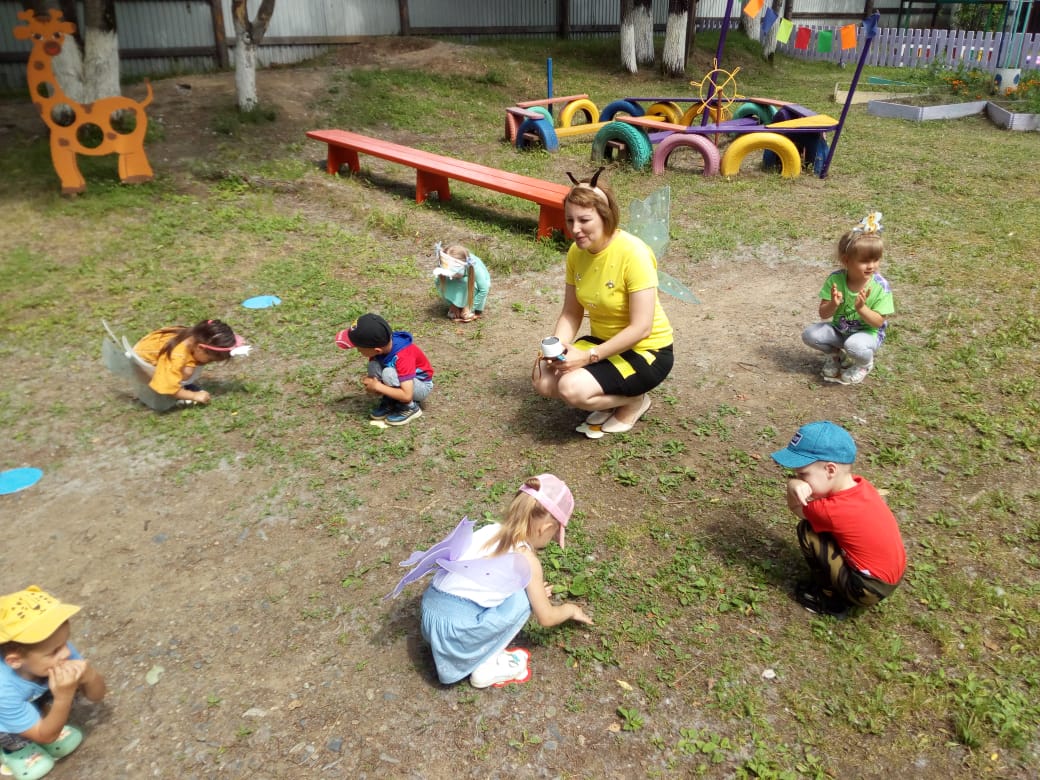 Игра «Пчелки»Неделя «В гостях у капельки» Воспитатели  закрепили с детьми знания о свойствах воды, поговорили с детьми о бережном отношении к ее использованию, поиграли  с водой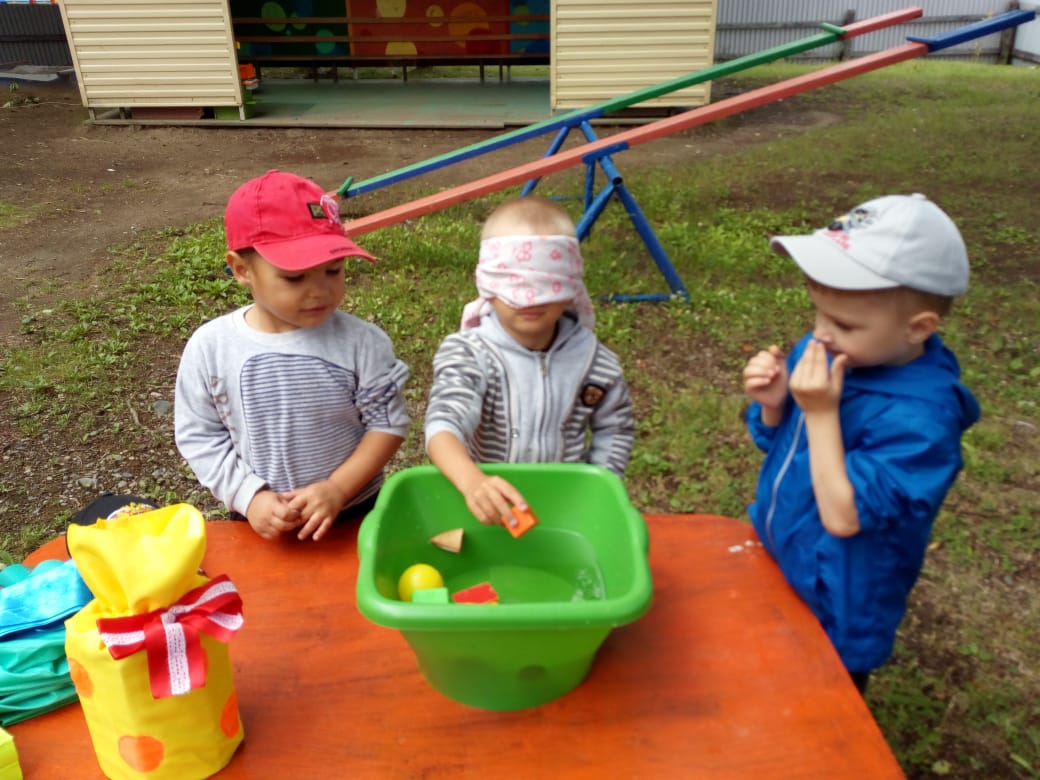 Экспериментирование с водой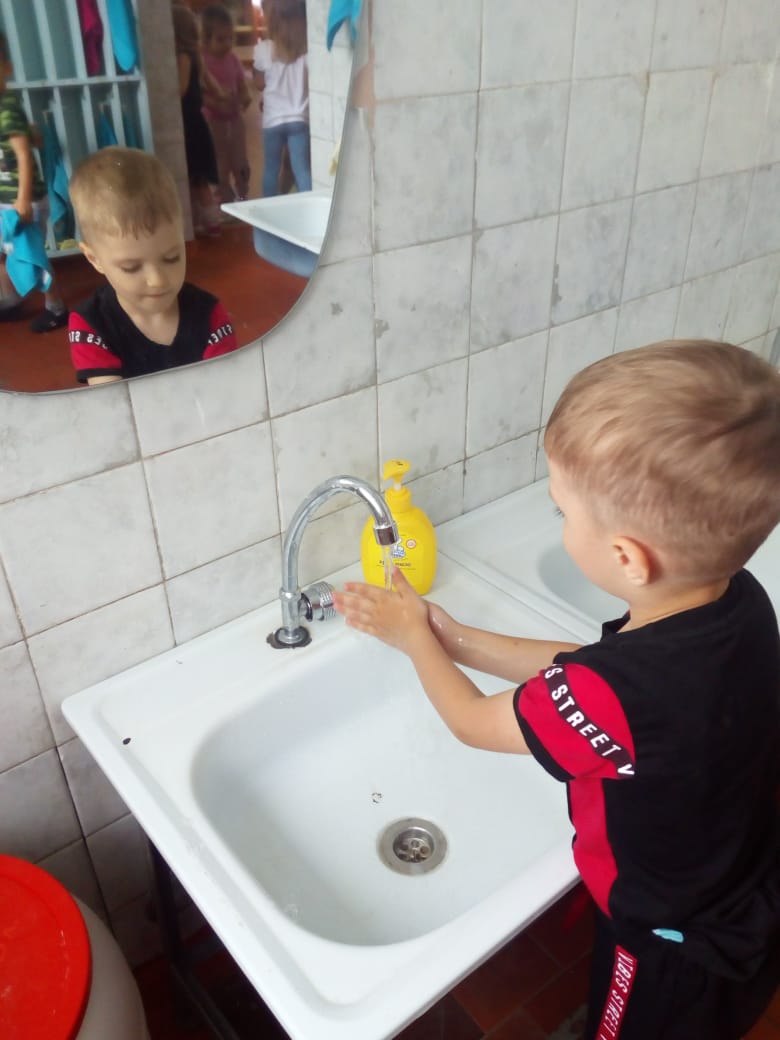 «Водичка-водичка  умой  мое  личико»  умывание и проговаривание потешки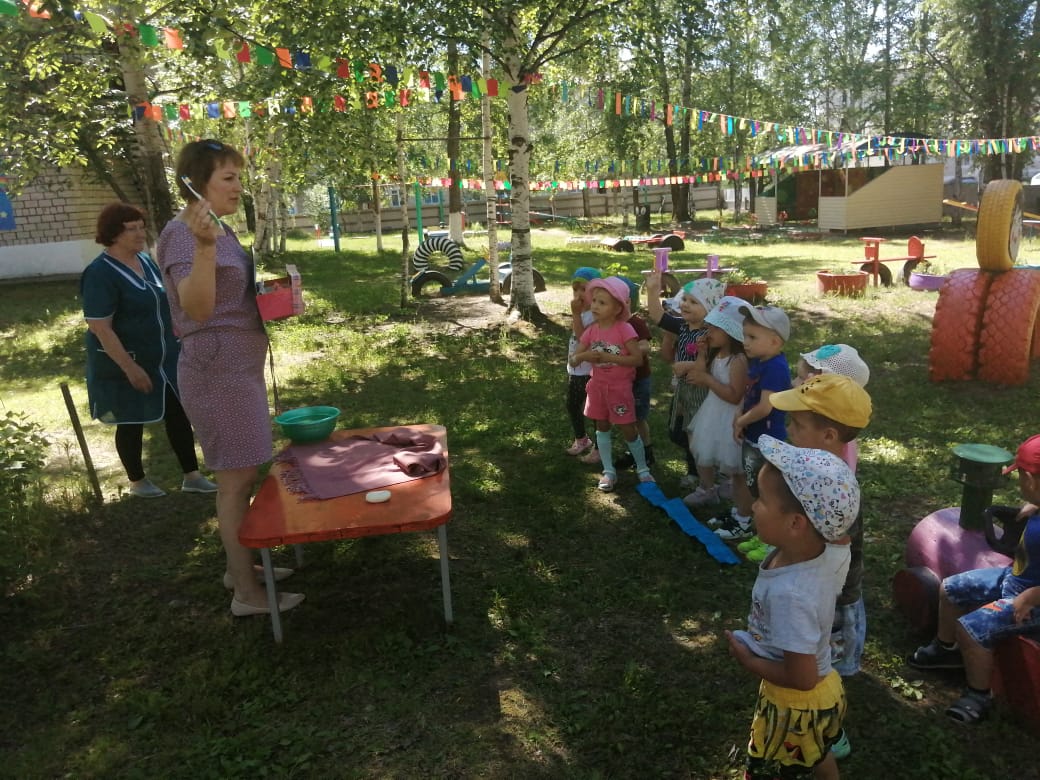 « Угадай и назови предмет»  Дидактичекая игра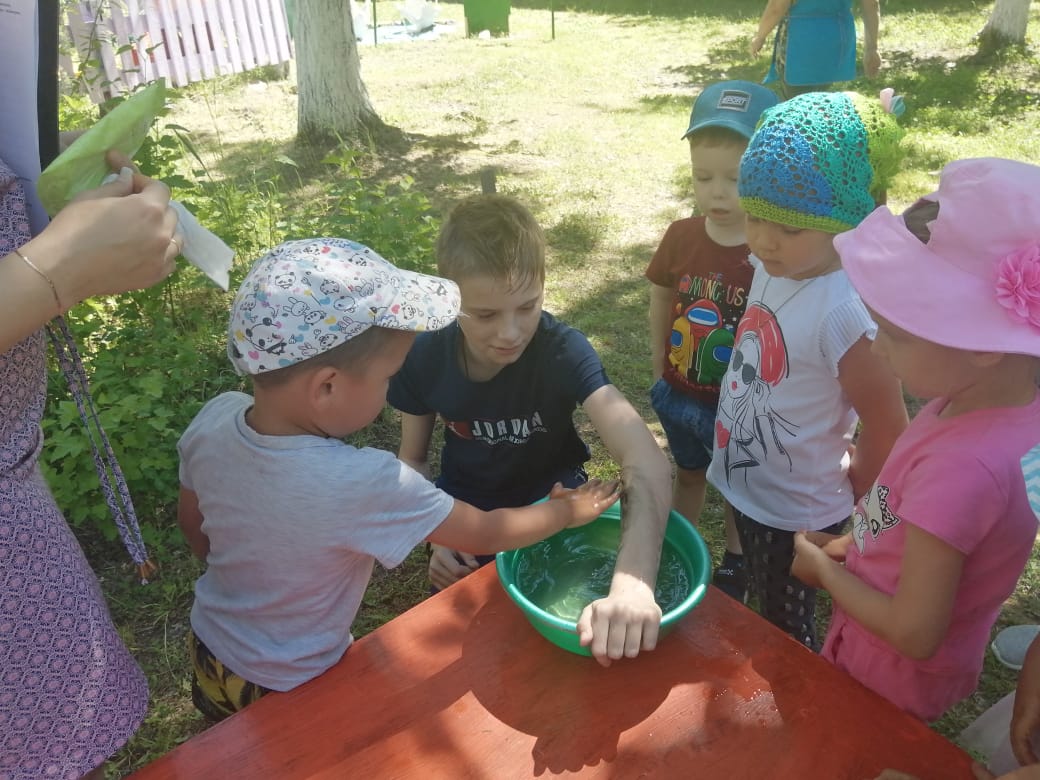 «Мойдодыр  и  Грязнулькин»   развлечение«Неделя добрых волшебников»Задачей недели было: формирование доброжелательного отношения к окружающему миру и друг к другу . 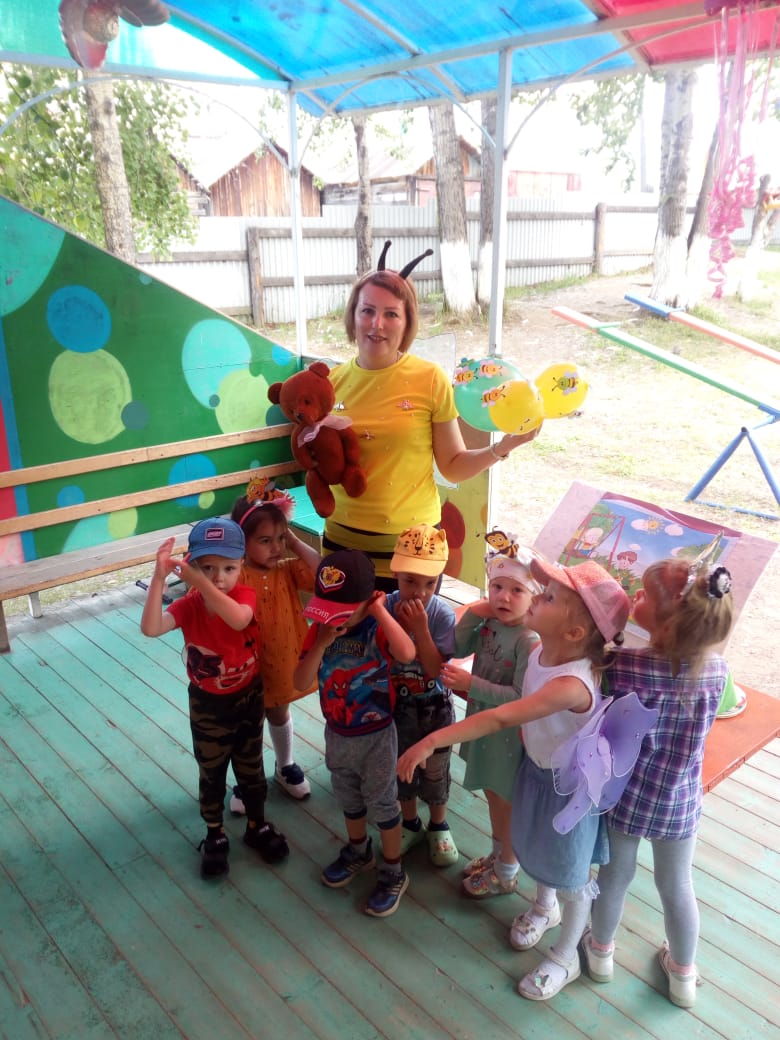 «Пчелки для Вини-пуха» НОД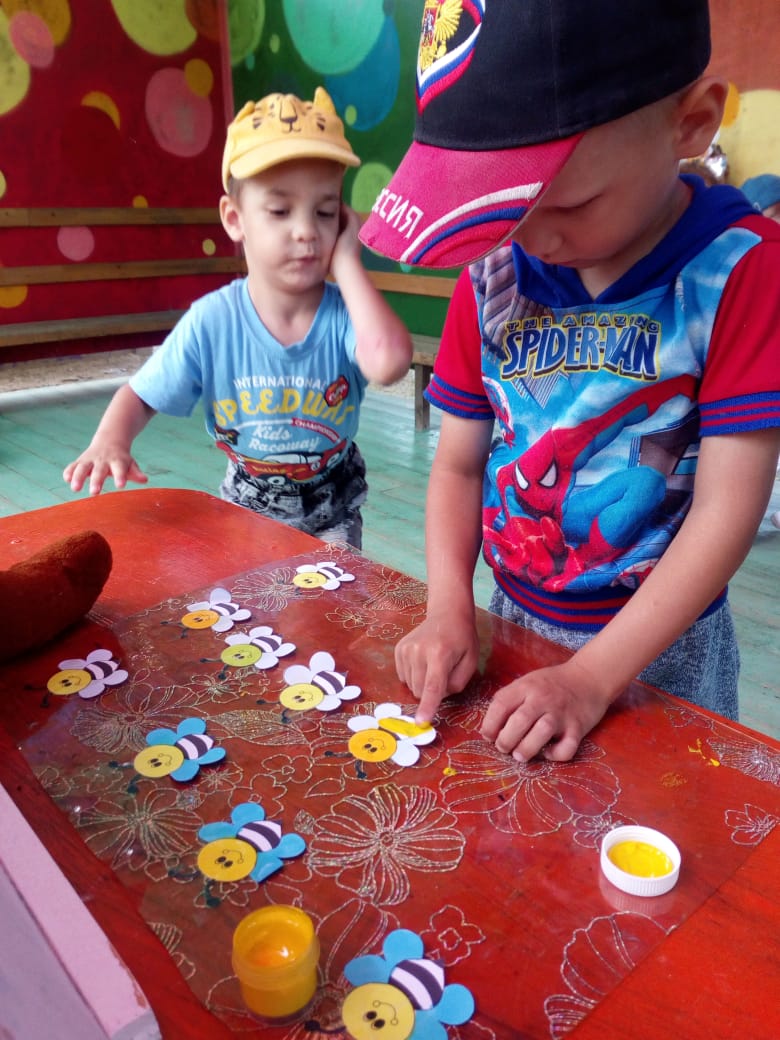 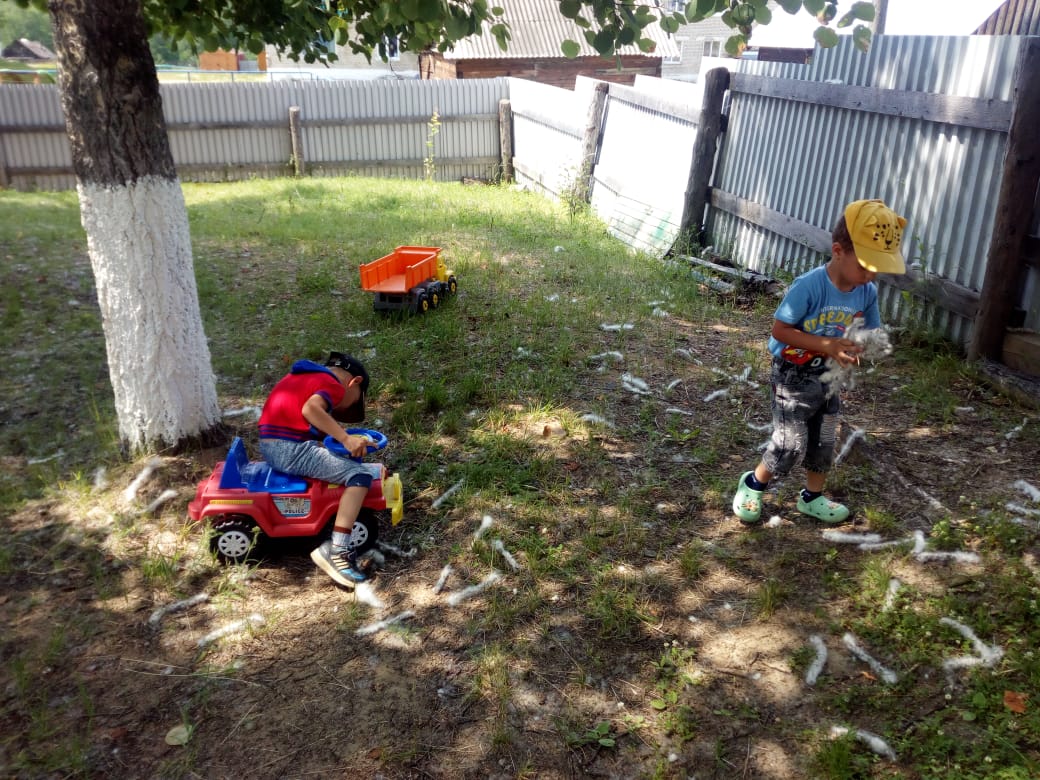 Очищаем участок от тополиного пуха и веточек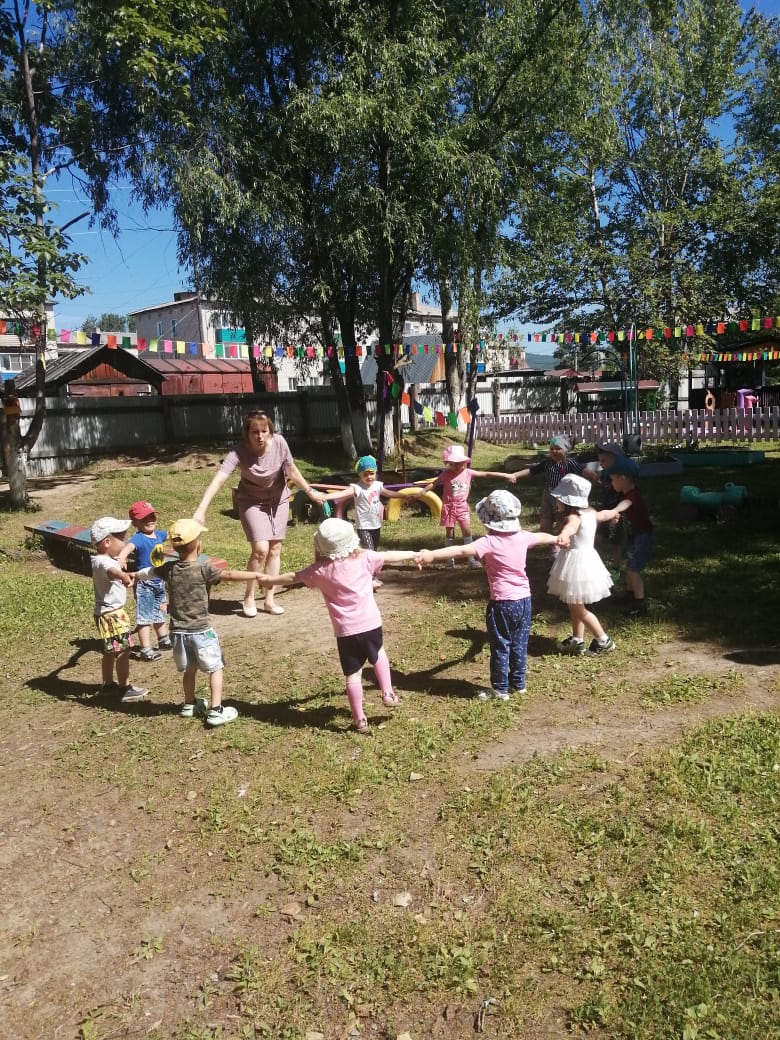 Игра: «Веселый хоровод»Неделя «В здоровом теле здоровый дух»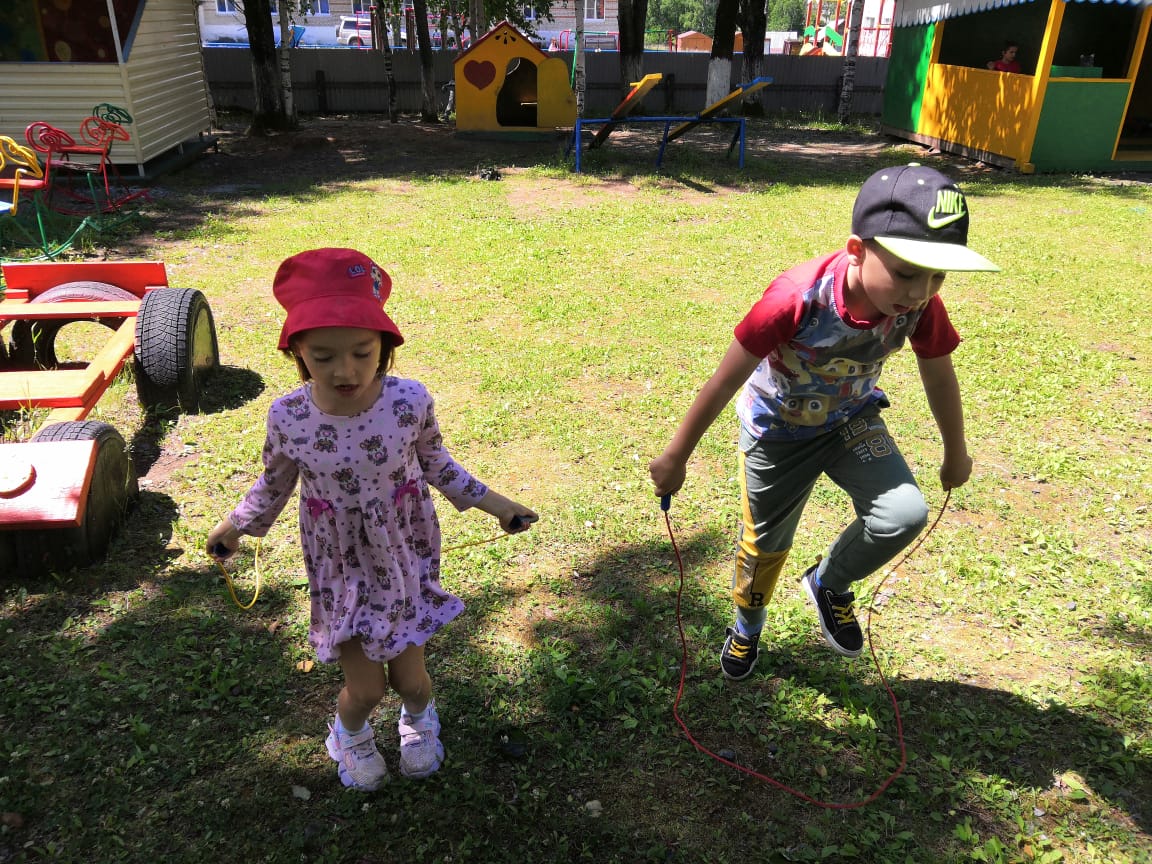 Игры со скакалками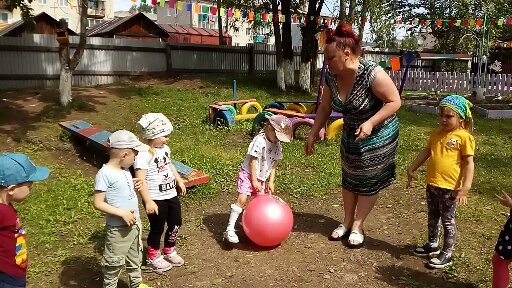 Игра с фитболом.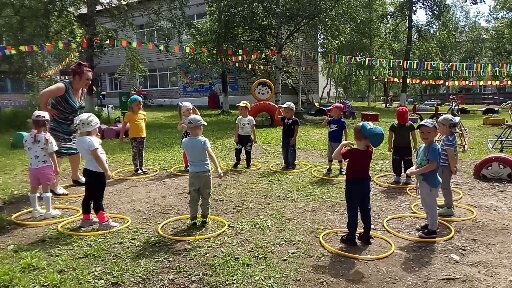 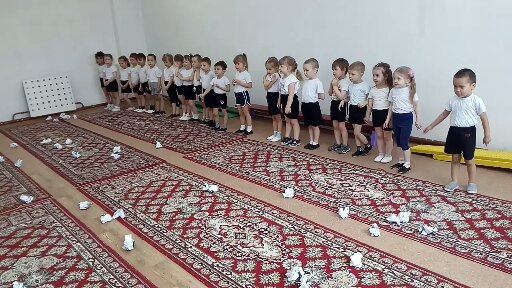 Развлечение:  «Звезды нас ждут»